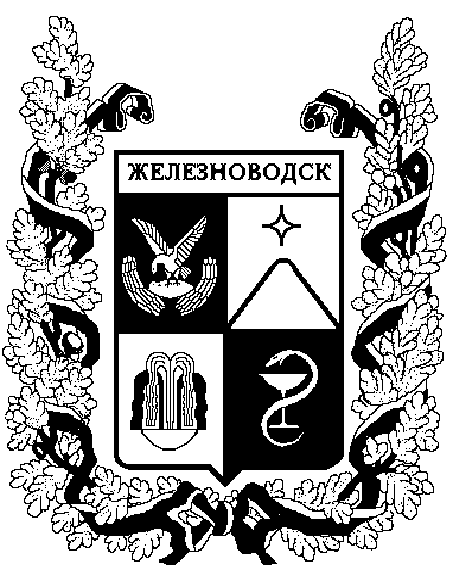 ПОСТАНОВЛЕНИЕадминистрации города-КУРОРТА железноводска ставропольского краяО внесении изменений в муниципальную программу города-курорта Железноводска Ставропольского края «Формирование современной городской среды», утвержденную постановлением администрации города-курорта Железноводска Ставропольского края от 29 декабря  2017 г. № 1383В соответствии с Федеральным законом от 06 октября 2003 г.               № 131-ФЗ «Об общих принципах организации местного самоуправления в Российской Федерации», постановлениями Правительства Российской Федерации от 30 декабря 2017 г. № 1710 «Об утверждении государственной программы Российской Федерации «Обеспечение доступным и комфортным жильем и коммунальными услугами граждан Российской Федерации», приказом Министерства строительства и жилищно-коммунального хозяйства Российской Федерации от 18 марта 2019 г. № 162/пр «Об утверждении методических рекомендаций по подготовке государственных программ субъектов Российской Федерации и муниципальных программ формирования современной городской среды в рамках реализации федерального проекта «Формирование комфортной городской среды», постановлением Правительства Ставропольского края от 23 августа 2017 г. № 332-п «Об утверждении государственной программы Ставропольского края «Формирование современной городской среды», решением Думы города-курорта Железноводска Ставропольского края от 14 декабря 2021 г. № 31-VI «О бюджете города-курорта Железноводска Ставропольского края на                2022 год и плановый период 2023 и 2024 годов», постановлением администрации города-курорта Железноводска Ставропольского края от                      18 июня 2013 г. № 469 «Об утверждении Порядка разработки, реализации и оценки эффективности муниципальных программ города-курорта Железноводска Ставропольского края в соответствующей сфере деятельности», распоряжениями администрации города-курорта Железноводска Ставропольского края от 11 октября 2013 г. № 206-р «Об утверждении Методических рекомендаций по разработке и реализации муниципальных программ города-курорта Железноводска Ставропольского 
края в соответствующей сфере деятельности», от 11 октября 2013 г. № 208-р «Об утверждении Перечня муниципальных программ города-курорта Железноводска Ставропольского края в соответствующей сфере деятельности», протоколом заседания общественной комиссии по проведению комиссионной оценки поступивших предложений, осуществлению контроля за реализацией муниципальной программы города-курорта Железноводска Ставропольского края «Формирование современной городской среды», утвержденной постановлением администрации города-курорта Железноводска Ставропольского края от 29 декабря 2017 г. № 1383, в составе, утвержденном постановлением администрации города-курорта Железноводска Ставропольского края от 03 марта . № 174, 
от 28 января 2022 г. № 1,ПОСТАНОВЛЯЮ:Утвердить прилагаемые изменения, которые вносятся в муниципальную программу города-курорта Железноводска Ставропольского края «Формирование современной городской среды», утвержденную постановлением администрации города-курорта Железноводска Ставропольского края от 29 декабря . № 1383 «Об утверждении муниципальной программы города-курорта Железноводска Ставропольского края «Формирование современной городской среды» (с изменениями, внесенными постановлениями администрации города-курорта Железноводска Ставропольского края от 28 декабря 2018 г. № 992,                от 12 апреля 2019 г. № 276, от 30 июля 2019 г. № 566, от 15 ноября 2019 г.    № 997, от 29 ноября 2019 г. № 1054, от 19 февраля 2020 г. № 117, от                      26 марта 2020 г. № 214, от 16 июля 2020 г. № 514, от 08 сентября 2020 г.            № 694, от 29 декабря 2020 г. № 1159, от 31 мая 2021 г. № 428, от                                 30 июня 2021 г. № 503, от 21 декабря 2021 г. № 930).Разместить настоящее постановление на официальном сайте Думы города-курорта Железноводска Ставропольского края и администрации города-курорта Железноводска Ставропольского края в сети Интернет.Контроль за выполнением настоящего постановления возложить на заместителя главы администрации города-курорта Железноводска Ставропольского края - начальника Управления городского хозяйства администрации города-курорта Железноводска Ставропольского края          Каспарова Г.И.Настоящее постановление вступает в силу со дня его подписания.Глава города-курортаЖелезноводскаСтавропольского края                                                                         Е.Е.Бакулин03 февраля 2022 г.              г. Железноводск№71